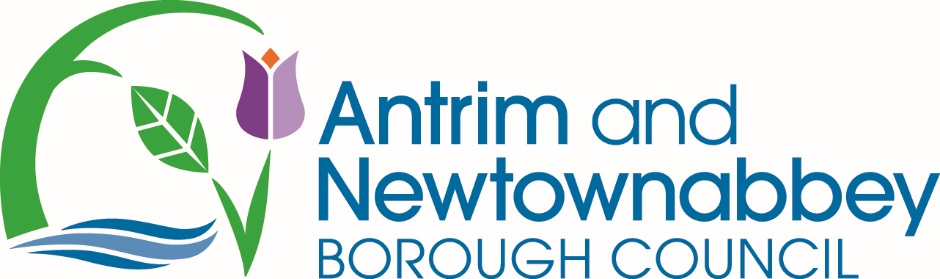 11 January 2017Chairman:  	Councillor BrettVice Chairman:  	Councillor LogueCommittee Members:  	Aldermen - W Ball and Cosgrove	Councillors – A Ball, Blair, Clarke, T Girvan, Kells, Kelly, Lynch, Michael, Montgomery, McWilliam and ScottDear MemberMEETING OF THE COMMUNITY PLANNING & REGENERATION COMMITTEEA meeting of the Community Planning and Regeneration Committee will be held in the Council Chamber, Mossley Mill on Monday 16 January 2017 at 6.30pmYou are requested to attend.Yours sincerely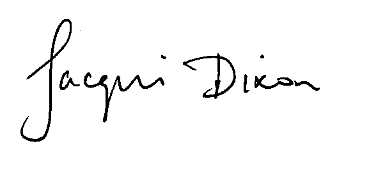 PLEASE NOTE: Light refreshments will be available in the Members Room from 5:30pmFor any queries please contact Member Services:Kim Smyth 028 9448 1301 (kim.smyth@antrimandnewtownabbey.gov.uk) Sharon McAree 028 9034 0098 (sharon.mcaree@antrimandnewtownabbey.gov.uk)Dawn Hynes 028 9448 1301 (dawn.hynes@antrimandnewtownabbey.gov.uk) A G E N D AApologies.Declarations of Interest.Report on business to be considered ITEMS FOR DECISION3.1	Lough Neagh Rescue3.2	Street Naming Proposal – Tildarg Road3.3	Street Naming Proposal – Sealstown Road3.4	Antrim Town Development Company3.5	Glengormley Christmas Market3.6	Welfare Reform Support Programme3.7	Swift Bricks3.8	Greater Monkstown Place Shaping3.9	Community Plan Screening3.10	DEA Funding Programme3.11	Peace IV Programme3.12	Parkhall & Antrim Grammar School Shared Space Leisure Provision3.13	Ballyclare Relief Road3.14	Disposal of Land at Hightown Industrial Estateitems for information3.15	Building Control Matters3.16	Holocaust Memorial Day Events3.17	Draft Community PlanITEMS IN CONFIDENCE3.18	Tender for Ballyearl Reception and Main Entrance Refurbishment Works3.19	Tender for Hygiene Services/Power Washing and Graffiti Removal4 	Any Other Relevant Business	REPORT ON BUSINESS TO BE CONSIDERED AT THECOMMUNITY PLANNING & REGENERATION COMMITTEE MEETING ONMONDAY 16 JANUARY 2017ITEMS FOR DECISION3.1	ED/ED/40 or ED/ED/50	Lough Neagh RESCUE Members are advised that correspondence has been received from Lough Neagh Rescue regarding funding for 2017/18 and 2018/19.  The letter sets out what has been achieved by the charity and what its plans are over the next 2 years.  The charity currently receives £12,000 per annum towards its operational costs from the Council and following a review of the Corporate Financial Assistance Programme it had been agreed that a separate report would be presented on this funding support.  Provision of £12,000 has been made in the estimates for 2017/18, subject to the Committee’s decision.  Members will be aware that it is hoped that the new Gateway Centre development will commence over this period.  Prior to the completion of the Centre, a new arrangement between the Council and charity will be required, as the group will then be accommodated within the Council’s facility rather than its own property. Recommendation:  that (a)	provision of £12,000 remains in the 2017/18 estimates. (b)	Officers present a future report on potential support arrangements when the Gateway Centre is complete. Prepared & Agreed by Majella McAlister, Director of Community Planning & Regeneration  3.4	ED/ED/71	ANTRIM TOWN DEVELOPMENT COMPANY - SMALL TO MEDIUM ANTRIMMembers are reminded that Antrim Town Development Company (ATDC) is a not-for-profit organisation set up over 20 years ago to promote Antrim town centre working in partnership with legacy Antrim Borough Council. In June 2016 ATDC published its vision for the sustainable development of Antrim town, ‘Small to Medium Antrim’ (copy enclosed) containing 35 potential projects and wider proposals aimed at enhancing the image and profile of the town and its environs. One of the potential projects, an extension to the existing boardwalk that runs along a stretch of the Sixmilewater River is currently the subject of a feasibility study funded through the Antrim DEA programme, and which should be available before the end of February. The Council is also considering improvements to signage in and around the town centre and to Antrim Castle Gardens which are included in the Small to Medium Antrim report.  Members may wish to note that Officers are in discussions with the Department for Communities about potential future public realm and shop front schemes for Antrim town. Recommendation:  that the Council endorses the broad recommendations in Antrim Town Development Company’s ‘Small to Medium Antrim’ report, and that any requests that come forward to support specific projects be subject to detailed consideration by Committee and to the availability of budgets.   Prepared by: Paul Kelly, Head of Economic DevelopmentApproved by:  Majella McAlister, Director of Community Planning & Regeneration  3.5	ed/reg/17 	glengormley christmas market Members will be aware that a Christmas Market took place for the first time in Glengormley from 3 -4 December 2016 at the Lillian Bland Community Park, funded though the Glengormley DEA and Town Team budgets.  The budget for the Glengormley Christmas Market was £27,000 (£15,000 from DEA, £4,000 from Town Team plus £8,000 from Economic Development budget).The market featured Christmas food and craft stalls including a number of local businesses.  Free family entertainment was provided including face painting, arts & crafts and amusement rides.  There was also a range of performances from local community organisations including Boys Brigade, choirs and dance groups.Attendance is estimated at around 12,000 people over the 2 days.  The Council has received very positive feedback on the way the 2 day event was organised through emails, social media and letters.  A survey was conducted over the 2 days with those attending – 67% were very satisfied with the event and 29% were satisfied.  Almost 78% of those attending purchased something at the market and 100% of those attending said they would like to see a regular market in Glengormley, with 76% indicating they would like to see a monthly market.  Suggestions for improvement in 2017 included additional food and drink stalls and locally produced food.Other suggestions received to improve the event include:Extend opening times to include Friday night and opening later at the weekend Provide lights on trees along the central walkway A hot beverages  stand to reduce queuingIdentify sites for overflow car parking on the Carnmoney RoadOffer food vendors at the band stand including a Hog Roast Improved ventilation in marquees Introduce local craft beveragesEncourage new business start-ups to participateIntroduce ‘Glengormley’s Got Talent’ eventInvolve local schools in drawing competitionsOfficers will also consider the potential to generate income towards the costs of operating the market. Overall, the feedback indicates that Lillian Bland is an ideal venue for a market in Glengormley. Recommendation:  that the report be noted and that Officers present a further report regarding future markets in Glengormley.Prepared by: Karen Steele, Tourism, Town Centre and Regeneration ManagerAgreed by:  Paul Kelly, Head of Economic DevelopmentApproved by Majella McAlister, Director of Community Planning & Regeneration  3.6	CP/CD/116	WELFARE REFORM SUPPORT PROGRAMMEMembers are reminded that a proposal from Citizens Advice Antrim and Newtownabbey, outlining how additional Welfare Support funding from the Department for Communities (DFC) would be utilised through the Council’s Community Support Programme, was approved at the Council meeting in December 2016. Members are advised that correspondence has been received from Advice NI, the Independent Advice Network, outlining a further Welfare Reform Support Programme of Training targeted at front line advice providers not funded through the Council’s Community Support Programme and others working with people affected by Welfare Reform.The Programme, a copy of which is enclosed for members’ information, is funded by DFC.   Sessions are free to eligible organisations/groups (including Elected Members) and can be delivered on a scheduled basis or bespoke sessions tailored for individual organisation/group needs. The Programme is available from January-June 2017.  Members are further advised that a Letter of Variance has been received from the Department for Communities (DFC), a copy of which is enclosed for members’ information, outlining additional Welfare Reform Support Programme Funding to be administered by the Council to frontline providers through the Community Support Programme. This is in addition to the sum of £44,769.76 for the Welfare Reform Readiness Programme and Welfare Reform Training for frontline advice providers approved by the Council in October 2016. This additional amount equates to £7296.00 for Antrim and Newtownabbey and is intended to enable frontline providers to secure support functions which will assist in the additional workload anticipated as a result of the Welfare Reform Programme. Members are advised that if the Council wishes to accept the additional funding this would increase the budget to deliver the Community Support Plan 2016/17 to £253, 620.26. Officers have requested a detailed proposal from Citizens Advice Antrim and Newtownabbey outlining how this additional funding would be utilized. The details of this proposal will be reported at the Council meeting in January 2017.Recommendation: thatMembers interested in availing of Welfare Reform Support training should contact the Community Services and Tackling Deprivation ManagerThe Council accepts the Letter of Variance form DFC for the additional Welfare Reform Support Programme funding.Prepared by: Elaine MansonApproved by Majella McAlister, Director of Community Planning & Regeneration  3.7	L/P/BIO/1     SWIFT BrICKS Members are advised that Councillor Neil Kelly was appointed as the swift bricks champion of the Borough in April 2015. He has recently corresponded with the Director of Community Planning & Regeneration to propose that any new build the Council undertakes includes swift bricks in the design, where appropriate.  An example of this provision is the Clothworthy House Refurbishment Scheme where swifts nested and were subsequently retained successfully, following the redevelopment.  General information regarding swift bricks is enclosed.  Following discussions with the Capital Development team it is considered that bio-diversity (incorporating swift bricks) can be included as part of the sustainability element of the assessment process for capital schemes going forward. Recommendation: that bio-diversity is included under the sustainability element of the assessment process for capital projects. Prepared & Agreed by Majella McAlister, Director of Community Planning & Regeneration  3.8	cp/cp/13 	greater monkstown place shaping Members are reminded of the pilot place shaping process undertaken in the Greater Monkstown area in 2016.  This initiative was funded jointly by the Northern Ireland Housing Executive and the Council through the DEA funding programme.Place NI and partners were commissioned to undertake the study and three reports were produced.  The engagement report and findings report have previously been reported to Committee and are enclosed by way of reminder.  These reports will inform the development of Community Planning in Monkstown and the Threemilewater DEA.The third report, which is enclosed, examines a number of sites in the Greater Monkstown area (several of which are currently in public sector ownership) which are likely to be considered for development in the next 5 to 10 years.  The report reflects the views of the local community and other stakeholders in regard to the potential for development on each site.Further to recent discussions with Northern Ireland Housing Executive Officers, there is clear potential for joint working with them and with other Community Planning partners on any future development of these sites to ensure local needs are addressed.The report provides recommendations for each site which can be taken into account in Local Development Planning, Community Planning and other areas of work within the Council.Recommendation:  that the Council endorses the report and seeks to progress the recommendations in partnership with the NIHE and other agencies.Prepared by:   Alison Keenan, Community Planning ManagerApproved by: Majella McAlister, Director of Community Planning & Regeneration 3.9	cp/cp/38 	community plan screening documents As members are aware, there is a statutory requirement to undertake a screening of each new policy or programme to establish whether an Equality Impact Assessment (EQIA) is required.  In addition, it is also a requirement to screen the Community Plan in regard to the need for a Strategic Environmental Assessment and to undertake a rural proofing screening.The equality screening document for the Community Plan is enclosed.  It concludes that, whilst the impact of the plan is significant for citizens of the Borough, the impact will be positive.  It further concludes that the outcomes based nature of the plan in its current form means that it is not possible to identify any potential inequalities in a measureable way.  The screening process concludes that a full equality impact assessment is not required for the Community Plan framework document but that additional screening will be required as action plans are developed.The Strategic Environmental Assessment (SEA) screening is also enclosed.  The screening concludes that a full SEA is not required as the Community Plan will not set a precedent for development.  However, it highlights that future strategies or action plans which will facilitate delivery of the Community Plan, will be subject to screening and possible SEA in their own right.  The screening document has been submitted to the Northern Ireland Environment Agency for consideration as required.The rural proofing document, a copy of which is enclosed, concludes that there is no identifiable negative impact on rural areas or citizens living there from the Community Plan but rather the aim of the plan is to positively impact on any identified inequalities between rural and urban areas. Recommendation:  that the screening reports and related considerations be approved.Prepared by: Alison Keenan, Community Planning Manager Approved by: Majella McAlister, Director of Community Planning & 3.10	cp/cp/3 	dea funding programme and place shaping foraMembers are reminded of the workshop in December to review implementation of the DEA Funding Programme.  Further to the workshop, a number of amendments or additions have been proposed by Elected Members.  The full schedule of projects will follow with amendments highlighted for consideration and approval.In order to further develop the connection between the DEA Funding Programme and the community planning process, it is proposed that the next meeting of the DEA Place Shaping Fora be held during the consultation period for the Community Plan.  Discussions at the meetings will inform both the Community Plan for each DEA and potentially the allocation of funding through the DEA funding programme in 2017/18.  It is therefore proposed that the joint Place Shaping Fora meeting takes place on Thursday 9 February at 7.00pm in Mossley Mill.It is also proposed that a Workshop be held with Members on Tuesday 21 February 2017 at 7.00pm to review and close the 2016/17 DEA Funding Programme and to develop a proposed schedule of projects for funding in 2017/18.  The proposed schedule will brought to the Committee for consideration in March.Recommendation: that
(a)	The schedule of projects supported through the DEA Funding Programme 2016/17, including proposed amendments, be approved.
(b)	A joint meeting of the Fora to include consultation on the Community Plan be held on 9 February 2017 at 7.00 pm in Mossley Mill. (c)	A workshop with Members be held on 21 February 2017 at 7.00pm in Mossley Mill.Prepared by:   Alison Keenan, Community Planning ManagerApproved by Majella McAlister, Director of Community Planning & Regeneration  3.11	CP/P4/1	peace iv programme Members are reminded of the decision at the Community Planning and Regeneration Committee on 12 September 2016 to approve the Peace IV Local Action Plan for submission to the Special European Union Programmes Body (SEUPB).  Following submission of the application to SEUPB on 14 September 2016 and an assessment process between October and November, correspondence was received from SEUPB on 24 November 2016 noting that the application had been successful and a full letter of offer would follow.A formal letter of offer for £3,233,469 was received from SEUPB on 22 December 2016 for the Antrim and Newtownabbey Borough Council Peace IV Local Action Plan.  The Council acceptance of the letter of offer is subject to approval by the Peace IV Partnership and completion of contract pre-conditions.  The letter of offer will be presented to the Peace IV Partnership on 31 January 2017.The Action Plan has been equality screened a copy of which is enclosed. The recommendation is that a full Equality Impact Assessment is not required.  The Director will provide a short presentation on the Peace IV Action plan.Recommendation:  that The letter of offer for £3,233,469 be accepted subject to the Peace IV Partnership’s approval and completion of contract pre-conditionsThe equality screening document be approved.Prepared by: Connor O’Dornan, Peace IV Co-ordinatorApproved by:  Majella McAlister, Director of Community Planning & Regeneration  3.12	CD/PM/48 Vol 2	PARKHALL & ANTRIM GRAMMAR SCHOOL SHARED SPACE LEISURE PROVISIONMembers are reminded that the development of a 3G pitch was included as part of the overall Steeple site redevelopment.  The scheme to be delivered as a partnership by Parkhall College, Antrim Grammar and the Council sought to provide quality 3G pitch provision for the pupils of the schools and the wider community through access to the pitch both within and outside the school hours Provision of £2,000,000 was made in the 2016/17 estimates towards the overall Steeple site scheme valued at £6.7million excluding VAT, which included the sale of land for housing development to generate revenue for the total costs. Due to the shared space nature of the 3G pitch project, Officers took the opportunity to include it within the Peace IV plan, which has subsequently been approved.  The Scheme submitted includes additional features including installing floodlights on the recently created synthetic pitch at Parkhall College which will also operate on a shared basis and the potential to partially cover a MUGA to make it playable all year.  The projects costs are outlined as follows:-Total 		£1,610,000Peace	 IV 	£430,000Council	 £1,180,000(land contributed by schools in each case)Should Members wish to proceed with this shared space project as a Phase 1 of the Greater Steeple Site Scheme it is proposed that it would be financed as follows:-£1,247,000 	Capital Estimates 2016/17 (provision of £2,000,000 made)   £363,000 	Sale of Fountain Hill site (completed)Underpinning both schemes will be relevant legal agreements regarding management, maintenance, income etc., which would be reported to the Council in due course.  A business case is currently being developed and the schools will be asked to produce detailed programming proposals for the shared space, in line with the Peace IV funding offered. Recommendation:  that the Shared Space Scheme as outlined be progressed as Phase 1 of the Greater Steeple Site Scheme. Prepared and Agreed by:    Majella McAlister, Director of Community Planning & Regeneration  3.13	CE/OA/24 Vol 2	Ballyclare Relief Road Members will recall that the Council wrote to the Finance Minister on 5 December 2016 2016 to provide information on the Ballyclare Relief Road and a number of other key projects.  This letter followed a visit by the Minister to Mossley Mill on the 1 December 2016.  A response was subsequently received from the Minister and copies of both are enclosed for Members information. In order to progress the Relief Road it is proposed that the Council now writes to the developer (the Neptune Group) referencing the anticipated stimulus package to be created by the NI Executive and proposing that the required economic appraisal be progressed on a 50/50 funding basis with the Council.  The anticipated cost of the appraisal is circa £15,000 and appropriate Terms of Reference will now be developed.The Committee’s instructions are requested. Prepared & Approved by:  Majella McAlister, Director of Community Planning & Regeneration  3.14	CE/GEN/17 	DISPOSAL OF LAND AT HIGHTOWN INDUSTRIAL ESTATE, NEWTOWNABBEY Correspondence is enclosed from Land and Property Services (LPS) regarding the disposal of land at Hightown Industrial Estate, Newtownabbey currently owned by Invest NI.  This land may be of interest to the Council and Officers are investigating the options at present.  The Director will provide a further update at the Committee. LPS has agreed to extend the response deadline until 31 January 2017 to allow Council time to consider this matter. The Committee’s instructions are requested. Prepared by: Agreed by:   Majella McAlister, Director of Community Planning & Regeneration  ITEMS FOR INFORMATION3.15	BS/BC/2       BUILDING CONTROL MATTERS for the period 1- 30 NOVEMBER 2016Building RegulationsThe following submissions under Regulation 9, 10, 11, 12 & 13 of the Building Regulations (Northern Ireland) 2012 were received.ApplicationsFull Applications – 44 applications and 75 subsitesBuilding Notices – 113Regularisation Certificate Applications – 41RecommendationsApprovals – 42    Rejected – 64 Regularisation Certificate49 Regularisation Certificates issued under Regulation 13 of the Building Regulations (Northern Ireland) 2012 (as amended).Building Notice104 Completion Certificates issued on Applications received under Building Notices.InspectionsA total of 781 Site Inspections were carried out, these include both interim and statutory inspections as required by Regulation 12 of the Building Regulations.Commencements and Completions238 Applications commenced and 224 Applications completed.Property CertificatesA search was carried out for outstanding notices under Building Regulations, on 230 property enquiries from Solicitors.Income for NOVEMBER 2016Recommendation:  that the report be noted.Prepared by: Louise McManus, Business SupportAgreed by:  Bronagh Doonan, Head of Property and Building ServicesApproved by Majella McAlister, Director of Community Planning & Regeneration  3.16	CP/GR/46	hOLOCAUST mEMORIAL DAY EVENTS  Members will be aware that the Council organises an annual event to mark Holocaust Memorial Day, which is on 27 January 2017.  This year’s theme is ‘How can life go on?  Officers are making preparations for this year’s event which will include: An audience with Kemal Pervanic, a survivor of the notorious Omarska concentration camp in Bosnia.   This will take place in Mossley Mill, Spinning Room,  Newtownabbey on Friday 27 January at 7.00pm.A screening of the film ‘Sophie’s Choice’ (Certificate 15).  This will take place in the Old Courthouse, Antrim on Friday 27 January at 7.30pm.   A promotional leaflet for the events will be circulated in early January and Members are invited to attend.Recommendation:  that the report be noted.Prepared by: Connor O’Dornan, Acting Community Safety & Good Relations ManagerApproved by: Majella McAlister, Director of Community Planning & Regeneration  3.17	CP/CP/5 	draft community plan – public consultation Members are reminded of the Draft Community Plan framework which sets out the outcomes and indicators for Community Planning in the Borough for the period to 2030.Further to a workshop with Community Planning partners in November and a meeting of the Partnership in early December, the framework has now been refined and developed for publication and consultation and will follow.A 12 week consultation period will begin on Wednesday 18 January and will conclude on Wednesday 12 April.  The draft community plan and supporting documents have been published on the Council website.  Due to the level of pre-consultation undertaken to inform development of the plan, it is intended that the consultation period will serve two purposes:To garner feedback on the outcomes and indicators in the plan.To explore and develop potential actions which will contribute to achieving the outcomes.Comments on the draft plan can be made:By completion of an online questionnaire through the Council website.By completion of a hard copy questionnaire and returning it by post or email or by dropping it into a Council facility.By attending one of a series of workshops during the consultation period. (Details of dates, times and venues will follow.)Members are requested to encourage wide engagement by groups and individuals in the consultation process.  A visual summary booklet has been produced to illustrate the plan, copies of which are available from the Community Planning Manager or Marketing and PR section.Recommendation:  that the report be noted.Prepared by: Alison Keenan, Community Planning ManagerApproved by Majella McAlister, Director of Community Planning & Regeneration  3.2PBS/BC/3 STREET Naming proposal 
3.2Correspondence was received on 3 January 2017 from Jonathan McGrandle on behalf of John Greer, regarding the naming of a residential development at Tildarg Road South, Ballyclare.  The development is for four detached dwellings. The three development names and the developer’s rationale have been submitted as outlined below with a site location map and site layout plan enclosed.1 – Tildarg Brae2 – Tildarg Knowe3 – Tildarg GrangeShould the Committee not wish to select one of the above names, the matter will be referred back to the developer via the Building Control section for further consideration.Correspondence was received on 3 January 2017 from Jonathan McGrandle on behalf of John Greer, regarding the naming of a residential development at Tildarg Road South, Ballyclare.  The development is for four detached dwellings. The three development names and the developer’s rationale have been submitted as outlined below with a site location map and site layout plan enclosed.1 – Tildarg Brae2 – Tildarg Knowe3 – Tildarg GrangeShould the Committee not wish to select one of the above names, the matter will be referred back to the developer via the Building Control section for further consideration.3.2RECOMMENDATION: that the Committee selects a name for this development.Prepared by: Liam McFadden, Principal Building Control Surveyor

Approved by: Bronagh Doonan, Head of Property and Building ServicesAgreed by: 	Majella McAlister, Director of Community Planning & RegenerationRECOMMENDATION: that the Committee selects a name for this development.Prepared by: Liam McFadden, Principal Building Control Surveyor

Approved by: Bronagh Doonan, Head of Property and Building ServicesAgreed by: 	Majella McAlister, Director of Community Planning & Regeneration3.3PBS/BC/3 STREET Naming proposal 
3.3Correspondence was received on 3 January 2017 from Justin McClay on behalf of View Point Developments, regarding the naming of a residential development at Sealstown Road, Newtownabbey. The development is for forty five units comprising semi – detached dwellings and townhouses. The three development names and the developer’s rationale have been submitted as outlined below with a site location map / layout plan enclosed.1 – Cottonmount:    Site A - Cottonmount Place                                  Site B -  Cotonmount Drive2 – Cotton Mill:        Site A - Cotton Mill Place                                  Site B - Cotton Mill Drive3 – Mill Heights:        Site A - Mill Heights Place                                  Site B – Mill Heights DriveShould the Committee not wish to select one of the above names, the matter will be referred back to the developer via the Building Control section for further consideration.RECOMMENDATION: that the Committee selects a name for this development.Prepared by: Liam McFadden, Principal Building Control Surveyor

Approved by: Bronagh Doonan, Head of Property and Building ServicesAgreed by: 	Majella McAlister, Director of Community Planning & RegenerationCorrespondence was received on 3 January 2017 from Justin McClay on behalf of View Point Developments, regarding the naming of a residential development at Sealstown Road, Newtownabbey. The development is for forty five units comprising semi – detached dwellings and townhouses. The three development names and the developer’s rationale have been submitted as outlined below with a site location map / layout plan enclosed.1 – Cottonmount:    Site A - Cottonmount Place                                  Site B -  Cotonmount Drive2 – Cotton Mill:        Site A - Cotton Mill Place                                  Site B - Cotton Mill Drive3 – Mill Heights:        Site A - Mill Heights Place                                  Site B – Mill Heights DriveShould the Committee not wish to select one of the above names, the matter will be referred back to the developer via the Building Control section for further consideration.RECOMMENDATION: that the Committee selects a name for this development.Prepared by: Liam McFadden, Principal Building Control Surveyor

Approved by: Bronagh Doonan, Head of Property and Building ServicesAgreed by: 	Majella McAlister, Director of Community Planning & RegenerationPlan Fees Received for MonthInspection Fees Invoiced for MonthBuilding Notice Fees Received for MonthRegularisation Fees Received for Month Property Certificate Fees Received for MonthTOTAL£14487.25£21272.54£10072.00£8568.00£13860.00£68259.79